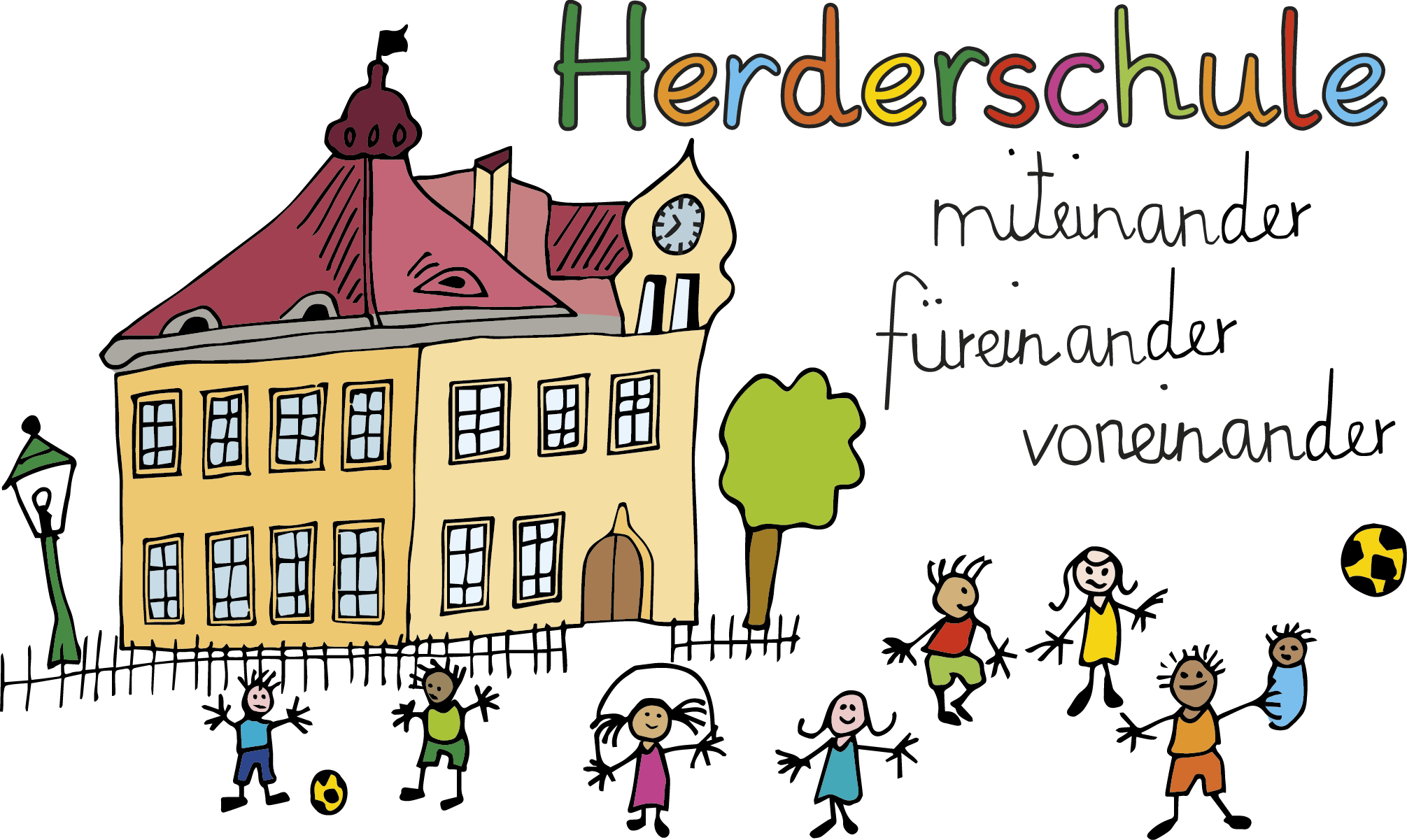 		Esslingen, den 20.09.2022Ausflug zur EisbahnLiebe Eltern,am Freitag, den 14. Oktober 2022 werden wir gemeinsam mit allen Kindern der Herderschule auf die Eisbahn gehen. Der Eintritt ist jetzt kostenfrei, deswegen unternehmen wir den Ausflug bereits im Oktober.Falls Ihr Kind eigene Schlittschuhe hat, können diese mitgenommen werden. Wenn Ihr Kind keine Schlittschuhe besitzt, können diese gegen eine Gebühr von 4,00 Euro ausgeliehen werden. Dazu sollte das Kind den Betrag passend mitbringen. Falls Ihr Kind Schlittschuhe ausleihen möchte, notieren Sie ihm bitte die Schuhgröße auf der Hand.Bitte in einem Rucksack mitgeben:Feste Handschuhe (Leder- oder Skihandschuhe)Helm (Fahrradhelm, Skihelm)Vesper und Getränkeigene Schlittschuhe oder 4,00 Euro zum Ausleihen der Schlittschuheevtl. Matschhose oder Schneehose oder WechselkleidungAlle Kinder kommen zum gewohnten Unterrichtsbeginn (8.00 Uhr) in die Schule. Pünktlich zum Unterrichtsende sind wir zurück.Über ein bis zwei Begleitpersonen pro Klasse würden wir uns sehr freuen.Auf einen schönen Tag in der Eishalle freuen sichSophie Hemminger und die LehrerInnen der Herderschule--------------------------------Rücklaufzettel „Ausflug zur Eisbahn“Name des Kindes: _____________________    Klasse: ______    0 Ich habe den Brief gelesen.0 Ich kann die Klasse begleiten. Unterschrift: ___________________________ Datum: __________________